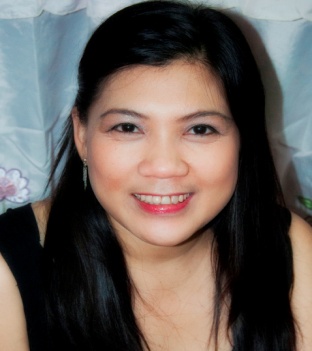 POSITION APPLIED:Administrative Staff/ Account Assistant/ Secretary/ Sales RepresentativeOBJECTIVE	 :	To be affiliated in a highly reputable organization where I can share my 10 years of experience in consulting and construction and office management.WORK EXPERIENCES:	Archives Clerk (Customer Service Rep.)June 5, 2011 – Present				Quos Quzah Gas Installation Company						Dubai Islamic Bank Building						Block-C 601						Immigration Road, Sharjah, UAE	Highlights:Making phone calls and receiving customer queries for prospective customersKeeps records of customer transactions for auditing purposes Preparing daily job card reportsBilling Officer					Design Science, IncorporatedJan 5, 2009- May 6, 2011 			BT & T Center Bldg.						#20 E. Rodriguez Jr., Avenue Libis, Quezon CityHighlights:assigned in the collection of billingsprepares monthly billing reportskeeps and maintains account receivable balancesresponsible for the preparation of statement of accounts, collection reports, letters and correspondences documentation of the billing statementschecking and updating account payable and account receivables & check voucherSales Representative (Part-time)		Avon PhilippinesJan 2003-present				Aurora BoulevardQuezon CityHighlights:selling cosmetic products, apparels and jewelleriesmeeting a quota of Php 15,000 (roughly 1,200 AED) every monthAdministrative Officer (DSI Project)		Saudi Fund Development	Dec. 11, 2009-July 1, 2010			Department of Public Works & Highways						Bureau of Maintenance 						2nd St., Port Area, Manila 	Highlights:responsible for all administrative and personnel works pertaining to project employee monitoring of employmentpreparation of vouchers of reimbursable expenses of field employees for head office paymentmonitoring of time records for immediate payment of salariesinventory custodian of office equipmentassist the Project Manager on problems related to employee/ contractor conflictsassist in the preparation of monthly progress reports and billing for collectionpetty cash fund custodian/ office administratorassist the Project Managerchecked time records and prepared payroll data sheet for approval of Project Manager and for payroll processingmaintained and file incoming and outgoing memorandum, documents and reportsprepare memorandum, helped project manager in the preparation of letter and reportsperformed tasks as directed by the Project ManagerAdministrative Officer	 (DSI Project)		Kuwait Fund for Arab Economic DevelopmentApril 16, 2002 –December 2008			Department of Public Works& Highways						Bureau of Maintenance 						2nd St., Port Area, Manila 	Highlights:responsible for all administrative and personnel works pertaining to project employee monitoring of employmentpreparation of vouchers of reimbursable expenses of field employees for head office paymentmonitoring of time records for immediate payment of salariesinventory custodian of office equipmentsassist the Project Manager on problems related to employee/ contractor conflictsassist in the preparation of monthly progress reports and billing for collectionpetty cash fund custodian/ office administratorassist the Project Managerchecked time records and prepared payroll data sheet for approval of Project Manager and for payroll processingmaintained and file incoming and outgoing memorandum, documents and reportsprepare memorandum, helped project manager in the preparation of letter and reportsperformed tasks as directed by the Project ManagerAdministrative Officer (DSI Project)		Philippine Army Officer’s ClubhouseJanuary 1999 – March 2002			Fort BonifacioTaguig City	Highlights:prepares monthly billing reports and statementsencoded, fielded and arranged all reports, communications and correspondencesinventory custodian of office equipmentsBilling Assistant (Premium 2 Project)		Design Science Incorporated (DSI)July 1997 – December 1999			Jacinto St., UP Diliman						Quezon City									Highlights:prepares monthly billing reportskeeps and maintains account receivable balancessummarizes and records travel expensesresponsible in the preparation of statement of accounts, collection reports, letters and correspondences documentation of the billing statementsencoded, fielded and arranged all reports, communications and correspondencesPersonnel Clerk				Design Science Incorporated (DSI)December 1996 – July 1997			59 Whitefield St., White Plains 									Quezon CityHighlights:prepares communication, letters, and memoranda issued to employeesdocumentation of employee 201 filesnotify employees on tax, medical and insurance requirementsprocesses applicants examination test and results and other documentary requirementsPersonal Secretary				Jag &Haggar Jeans Sportswear May 1994 – October 1996			Villonco Road, Sucat Paranaque 								City	Highlights:encoding of memoranda to clients and monthly progress reportsencoding of sewer summary reportsanswers customer inquiries on phoneSales Representative				RFM CorporationMay 1992 – April 1994				Manggahan, Pasig City PhilippinesHighlights:endorsement of our processed meat products to malls and supermarketsmonthly and weekly stock taking of display productspreparing sales report and making sure that the targets are metPERSONAL IDENTITY: 	Civil Status	:         	Separated, with two (2) children	Citizenship	:	Filipino	Height		:	5’0” 	Weight		:	105 lbs.	Religion	:	Islam 	Visa Status	:	Employment EDUCATIONAL BACKGROUND: 	Technical Course	Technological Institute of the Philippines 1991 - 1994 		Aurora Blvd., Quezon CityDegree			Computer Technology College			IBM Peralta Processing & Tutorial Center		1989 - 1991		999 Aurora Blvd., Quezon City	Degree			Computer Programming TRAININGS AND SEMINARS: 1. 	Professional Development (Filipino Digirati) 		Sharjah, UAEMarch 20132.	Company Training for ISO Compliance 		Libis, Quezon CityMarch 2011 3.	Ocular Inspection of Property Assets		Lanao del Norte, Mindanao 		May 2006COMPUTER-RELATED SKILLS Excellent level in all Microsoft Office ApplicationsDesktop Publishing Application SoftwareInternet and the World Wide Web CHARACTER REFERENCES: 	References will be made available upon request. 